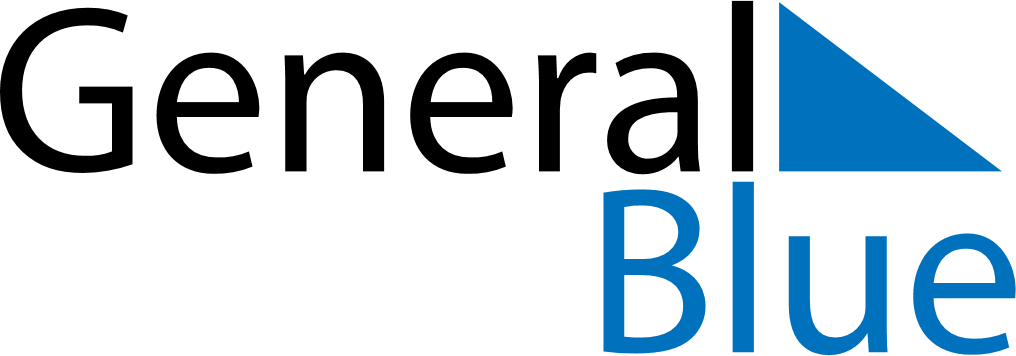 September 2024September 2024September 2024September 2024September 2024September 2024Valleyview, Alberta, CanadaValleyview, Alberta, CanadaValleyview, Alberta, CanadaValleyview, Alberta, CanadaValleyview, Alberta, CanadaValleyview, Alberta, CanadaSunday Monday Tuesday Wednesday Thursday Friday Saturday 1 2 3 4 5 6 7 Sunrise: 6:55 AM Sunset: 8:42 PM Daylight: 13 hours and 46 minutes. Sunrise: 6:57 AM Sunset: 8:40 PM Daylight: 13 hours and 42 minutes. Sunrise: 6:59 AM Sunset: 8:37 PM Daylight: 13 hours and 38 minutes. Sunrise: 7:01 AM Sunset: 8:35 PM Daylight: 13 hours and 33 minutes. Sunrise: 7:03 AM Sunset: 8:32 PM Daylight: 13 hours and 29 minutes. Sunrise: 7:05 AM Sunset: 8:30 PM Daylight: 13 hours and 25 minutes. Sunrise: 7:06 AM Sunset: 8:27 PM Daylight: 13 hours and 20 minutes. 8 9 10 11 12 13 14 Sunrise: 7:08 AM Sunset: 8:24 PM Daylight: 13 hours and 16 minutes. Sunrise: 7:10 AM Sunset: 8:22 PM Daylight: 13 hours and 11 minutes. Sunrise: 7:12 AM Sunset: 8:19 PM Daylight: 13 hours and 7 minutes. Sunrise: 7:14 AM Sunset: 8:17 PM Daylight: 13 hours and 2 minutes. Sunrise: 7:16 AM Sunset: 8:14 PM Daylight: 12 hours and 58 minutes. Sunrise: 7:18 AM Sunset: 8:12 PM Daylight: 12 hours and 54 minutes. Sunrise: 7:19 AM Sunset: 8:09 PM Daylight: 12 hours and 49 minutes. 15 16 17 18 19 20 21 Sunrise: 7:21 AM Sunset: 8:06 PM Daylight: 12 hours and 45 minutes. Sunrise: 7:23 AM Sunset: 8:04 PM Daylight: 12 hours and 40 minutes. Sunrise: 7:25 AM Sunset: 8:01 PM Daylight: 12 hours and 36 minutes. Sunrise: 7:27 AM Sunset: 7:59 PM Daylight: 12 hours and 31 minutes. Sunrise: 7:29 AM Sunset: 7:56 PM Daylight: 12 hours and 27 minutes. Sunrise: 7:31 AM Sunset: 7:54 PM Daylight: 12 hours and 22 minutes. Sunrise: 7:33 AM Sunset: 7:51 PM Daylight: 12 hours and 18 minutes. 22 23 24 25 26 27 28 Sunrise: 7:34 AM Sunset: 7:48 PM Daylight: 12 hours and 13 minutes. Sunrise: 7:36 AM Sunset: 7:46 PM Daylight: 12 hours and 9 minutes. Sunrise: 7:38 AM Sunset: 7:43 PM Daylight: 12 hours and 5 minutes. Sunrise: 7:40 AM Sunset: 7:41 PM Daylight: 12 hours and 0 minutes. Sunrise: 7:42 AM Sunset: 7:38 PM Daylight: 11 hours and 56 minutes. Sunrise: 7:44 AM Sunset: 7:35 PM Daylight: 11 hours and 51 minutes. Sunrise: 7:46 AM Sunset: 7:33 PM Daylight: 11 hours and 47 minutes. 29 30 Sunrise: 7:48 AM Sunset: 7:30 PM Daylight: 11 hours and 42 minutes. Sunrise: 7:49 AM Sunset: 7:28 PM Daylight: 11 hours and 38 minutes. 